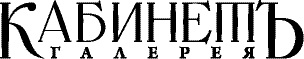 Уважаемые дамы и господа!Аукционный дом «Кабинетъ» 15 декабря 2021 года приглашает вас на 34-й «Романовский» аукцион. На торги выставлены более 200 лотов так или иначе связанных с династией Романовых: автографы Императоров и Великих Князей, редкие фотографии и открытки, запечатлевшие членов Императорской Фамилии, личные вещи и предметы быта из царских дворцов и великокняжеских резиденций, наградные часы, ордена, медали, знаки, а также книги, в том числе редкие эмигрантские издания.Безусловный топ-лот аукциона – пианино из личных покоев Императрицы Марии Фёдоровны в Аничковом дворце (лот № 76). Аничков дворец был любимой резиденцией семьи Императора Александра III. Пианино, изготовленное знаменитой фирмой «Я. Беккера» в 1887 году, стояло в уборной Императрицы, о чем сохранились записи в дворцовых документах, и что подтверждает наклейка на самом пианино: «Собств. Его Имп. Величества/ АНИЧКОВСКАГО ДВОРЦА/ № 2 Пiанино,/ № 4, Ком. Убор. верхняя». А на нижней и боковой стороне первой белой клавиши карандашом указана дата изготовления инструмента: «28/VII/1887». Почти век пианино простояло в квартире советского военачальника Б.И. Гольдберга, пережив все превратности XX века. Также среди топ-лотов мемориальные предметы, связанные со знаменитой императорской яхтой «Ливадия» – ваза для фруктов из яхтенного сервиза (лот № 28) и миниатюрный шедевр И.А. Айвазовского, запечатлевшего последние минуты «Ливадии». Яхта, построенная для Императора Александра II, отличалась роскошным убранством, превосходившим все королевские яхты мира, и была единственной из императорских яхт, принявшей участие в боевых действиях (во время Русско-турецкой войны 1877–1878 гг.). Несомненный интерес коллекционеров вызовут тарелки, заказанные в знаменитой парижской фирме «Escalier de Cristal» русскими великими князьями Сергеем Александровичем, Павлом Александровичем и Владимиром Александровичем и украшенные их вензелями (лоты № 67, 68, 69). Фирма «Escalier de Cristal» поставляла предметы роскоши ко дворам всех европейских монархов с 1830-х годов. Самым известным ее русским заказчиком был Великий Князь Владимир Александрович.Не менее интересен лот № 74 – Шкатулка для рукоделия принадлежавшая Княжне Императорской Крови Ирине Александровне, в замужестве княгине Юсуповой, графине Сумароковой-Эльстон. Серебряная шкатулка с вензелем Ирины Александровны была выполнена в 1907 году в Бирмингеме фирмой «Cohen&Charles». На торги выставлены чайные пары из Собственных сервизов Императорской семьи из резиденций на Балтийском море (лот № 32) и из Царскосельского дворца (лот № 33)В традиционном для нашего аукциона разделе фотографий любителей заинтересуют редкие образцы русской ранней фотографии 1870-х годов. В частности, на аукцион выставлена подборка фотографий Великого Князя Владимира Александровича, на которых Великий Внязь запечатлен, как совсем юным, так и уже пожилым. Желаем удачных покупок!С уважением, Аукционный дом «Кабинетъ».http://www.cabinet-auction.com/auction/37525/